ПОЛОЖЕНИЕО ПРИСВОЕНИИ СПОРТИВНЫХ РАЗРЯДОВМУНИЦИПАЛЬНОГО БЮДЖЕТНОГООБРАЗОВАТЕЛЬНОГО УЧРЕЖДЕНИЯ ДОПОЛНИТЕЛЬНОГО ОБРАЗОВАНИЯ «СПОРТИВНАЯ ШКОЛА ЦЕЛИНСКОГО РАЙОНА»п. Целина2023г.1. ОБЩИЕ ПОЛОЖЕНИЯ1.1. Настоящее Положение о порядке присвоения спортивных разрядов и классификационных категорий (далее положение) разработано в соответствии с Федеральным законом от 04.12.2007 № 329-ФЗ «О физической культуре и спорте в Российской Федерации», приказом Министерства спорта Российской Федерации от 1 июня 2021 г. № 370 «Об утверждении положения о Единой всероссийской спортивной классификации», приказом Министерства спорта Российской Федерации от 19.03.2020 № 224 «Об утверждении порядка присвоения квалификационных категорий тренеров и квалификационных требований к присвоению квалификационных категорий тренеров».1.2, Муниципальное бюджетное образовательное учреждение дополнительного образования «Спортивная школа Целинского района» (далее — МБОУ ДО «СШ ЦР») присваивает спортивные разряды: первый юношеский спортивный разряд; второй юношеский спортивный разряд; третий юношеский спортивный разряд.2. ПОРЯДОК ПРИСВОЕНИЯ СПОРТИВНЫХ РАЗРЯДОВ2.1. Спортивные разряды «первый юношеский спортивный разряд», «второй юношеский спортивный разряд», «третий юношеский спортивный разряд» присваивается сроком на 2 года по представлению для присвоения спортивного разряда, подписанному тренером-преподавателем или по обращению спортсмена или его законного представителя (далее - заявитель).2.2. Представление для присвоения спортивного разряда или обращение(приложение № 1) и прилагаемые к нему документы, предусмотренные пунктом 2.3. положения (далее документы для присвоения спортивного разряда), подаются в МБОУ ДО «СШ ЦР» в течение 4 месяцев со дня выполнения спортсменом норм, требований и условий их выполнения.2.3. К представлению для присвоения спортивного разряда или обращению прилагается:а) копия протокола или выписка из протокола соревнования, подписанного председателем главной судейской коллегии соревнования (главным судьей), отражающего выполнение норм, требований и условий их выполнения для присвоения всех спортивных разрядов;б) копия справки о составе и квалификации судейской коллегии, подписанной председателем судейской коллегии (главным судьей);2.4. По результатам рассмотрения документов для присвоения спортивного разряда МБОУ ДО «СШ ЦР» принимает решение о присвоении спортивного разряда, о возврате документов для присвоения спортивного разряда или об отказе в присвоении спортивного разряда.2.5 Решение о присвоении спортивного разряда принимается в течение 2 месяцев со дня поступления документов для присвоения спортивного разряда от заявителя и оформляется приказом директора учреждения (далее - приказ).Копия приказа о принятом решении в течение 10 рабочих дней со дня его подписания направляется заявителю и (или) размещается на официальном сайте учреждения в информационно-телекоммуникационной сети «Интернет».Сведения о присвоении спортивного разряда заносятся в зачетную классификационную книжку и заверяются печатью и подписью лица, уполномоченного МБОУ ДО «СШ ЦР».2.6, В случае подачи документов для присвоения спортивного разряда, не соответствующих требованиям пункта 2.3 положения, МБОУ ДО «СШ ЦР» в течение 10 рабочих дней со дня поступления возвращает их заявителю с указанием причин возврата.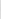 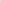 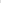 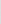 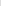 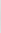 2.7. В случае возврата заявитель в течение 20 рабочих дней со дня получения документов для присвоения спортивного разряда устраняет несоответствия и повторно направляют их для рассмотрения в МБОУ ДО «СШ ЦР».2.8. Решение об отказе в присвоении спортивного разряда принимается МБОУ ДО «СШ ЦР» в течение 2 месяцев со дня поступления документов для присвоения спортивного разряда от заявителя.В случае принятия решения об отказе в присвоении спортивного разряда, МБОУ ДО «СШ ЦР» в течение 5 рабочих дней со дня принятия такого направляет Заявителю обоснованный письменный отказ и возвращает документы для присвоения спортивного разряда.2.9. Основаниями для отказа в присвоении спортивного разряда являются:а) несоответствие результата обучающегося, указанного в документах для присвоения спортивного разряда, утвержденным Министерством спорта Российской Федерации нормам, требованиям и условиям их выполнения;6) спортивная дисквалификация обучающегося, произошедшая до или в день проведения соревнования, на котором обучающийся выполнил норму, требование и условия их выполнения.2.10. В случае, если обучающийся в течение срока, на который был присвоен спортивный разряд, повторно выполнил нормы, требования и условия (подтвердил спортивный разряд) (далее - подтверждение), срок действия такого спортивного разряда продлевается на тот же срок, со дня окончания срока, на который он был присвоен.Для принятия решения о подтверждении спортивного разряда в срок не ранее, чем за 2 месяца до дня окончания срока, на который был присвоен спортивный разряд, в МБОУ ДО «СШ ЦР» подается ходатайство о подтверждении спортивного разряда заявителя, содержащее фамилию, имя, отчество (при наличии), дату рождения обучающегося, а также сведения о наименовании соревнования, месте и дате его проведения, о выполнении норм, требований и условий их выполнения для подтверждения спортивного разряда, а также фамилию, имя, отчество (при наличии) председателя судейской коллегии (главного судьи) (далее - ходатайство).2.11. Решение о подтверждении или отказе в подтверждении спортивного разряда принимается МБОУ ДО «СШ ЦР» в течение 1 месяца со дня поступления ходатайства в виде приказа, который подписывается директором учреждения.Копия приказа о принятом решении в течение 10 рабочих дней со дня его подписания направляется заявителю и (или) размещается на официальном сайте учреждения в информационно-телекоммуникационной сети «Интернет».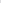 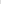 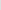 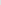 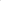 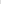 Сведения о подтверждении спортивного разряда заносятся в зачетную классификационную книжку и заверяются печатью и подписью лица, уполномоченного МБОУ ДО «СШ ЦР».2.12. Основаниями для отказа в подтверждении спортивного разряда являются:а) несоответствие результата обучающегося, указанного в ходатайстве, утвержденным Министерством спорта Российской Федерации нормам, требованиям и условиям их выполнения;6) спортивная дисквалификация обучающегося, произошедшая до или в день проведения соревнования, на котором обучающийся выполнил норму, требование и условия их выполнения.2.13. В случае, если обучающийся в течение срока, на который был присвоен или подтвержден спортивный разряд, не подтвердил спортивный разряд, обучающемуся присваивается спортивный разряд в соответствии с выполненными им нормами, требованиями и условиями их выполнения на срок, предусмотренный для присвоения соответствующего спортивного разряда, со дня окончания срока, на который был присвоен или подтвержден спортивный разряд.Документы для присвоения спортивного разряда в соответствии с абзацем первым настоящего пункта подаются в МБОУ ДО «СШ ЦР» в срок не ранее, чем за 4 месяца до дня окончания срока, на который был присвоен или подтвержден спортивный разряд.З. ОСНОВАНИЯ ДЛЯ ЛИШЕНИЯ СПОРТИВНЫХ РАЗРЯДОВЗ. 1. Основаниями для лишения спортивного разряда являются:а) выявление недостоверных сведений в документах для присвоения спортивного разряда;3.2. Заявление о лишении спортивных разрядов «первый юношеский спортивный разряд», «второй юношеский спортивный разряд», «третий юношеский спортивный разряд» подается в МБОУ ДО «СШ ЦР».3.3. Заявление о лишении спортивного разряда должно содержать: фамилию, имя, отчество (при наличии), дату рождения обучающегося, в отношении которого подано заявление о лишении спортивного разряда; дату и номер приказа учреждения о присвоении спортивного разряда; сведения, подтверждающие основания для лишения спортивного разряда (с приложением документов, подтверждающих основания для лишения).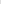 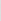 3.4. По результатам рассмотрения заявления о лишении спортивного разряда МБОУ ДО «СШ ЦР» принимает решение о лишении спортивного разряда, о возврате заявления о лишении спортивного разряда или об отказе в лишении спортивного разряда.3.5. Решение о лишении спортивного разряда принимается в течение 2 месяцев со дня поступления заявления о лишении спортивного разряда и оформляется приказом, который подписывается директором учреждения.Копия приказа учреждения о принятом решении в течение 5 рабочих дней со дня его подписания направляется заявителю и размещается на официальном сайте учреждения в информационно-телекоммуникационной сети «Интернет».Заявитель в течение 5 рабочих дней со дня получения копии приказа учреждения о лишении спортивного разряда письменно уведомляет обучающегося, в отношении которого принято решение о лишении спортивного разряда.В случае лишения спортивного разряда, зачетная классификационная книжка обучающегося, в отношении которого принято данное решение подлежит возврату в МБОУ ДО «СШ ЦР» или заявителю.Заявитель в течение 10 рабочих дней' со дня возврата обучающимся зачетной классификационной книжки передает ее учреждению.3.6. В случае подачи заявления о лишении спортивного разряда, не отвечающего требованиям, предусмотренным пунктами 3.2, 3.3 положения, МБОУ ДО «СШ ЦР» в течение 10 рабочих дней со дня поступления такого заявления возвращает его заявителю с указанием причин возврата.3.7. В случае возврата заявления о лишении спортивного разряда заявитель в течение 20 рабочих дней со дня получения заявления о лишении спортивного разряда устраняет несоответствия и повторно направляет его для рассмотрения в МБОУ ДО «СШ ЦР».3.8. Решение об отказе в лишении спортивного разряда принимается МБОУ ДО «СШ ЦР» в течение 2 месяцев со дня поступления заявления о лишении спортивного разряда.В случае принятия решения об отказе в лишении спортивного разряда МБОУ ДО «СШ ЦР» в течение 5 рабочих дней со дня принятия такого решения направляет заявителю обоснованный письменный отказ.3.9. Основаниями для отказа в лишении спортивного разряда являются:а) несоответствие представленных сведений основаниям для лишения спортивного разряда, предусмотренным пунктом 3.1 положения;б) наличие решения учреждения по заявлению о лишении спортивного разряда, поданному ранее по тем же основаниям заявителем.3.10. Обучающимся, в отношении которых было принято решение о лишении спортивных разрядов на основании пункта 3.1. положения и срок действия таких разрядов не истек, спортивные разряды восстанавливаются. Основанием для восстановления спортивного разряда является окончание срока действия спортивной дисквалификации обучающегося.3.11. Заявление о восстановлении спортивного разряда подается в МБОУ ДО «СШ ЦР» заявителем.3.12. Заявление о восстановлении спортивного разряда должно содержать: фамилию, имя, отчество (при наличии); дату рождения обучающегося, в отношении которого подано заявление о восстановлении спортивного разряда; дату и номер приказа учреждения о лишении спортивного разряда; сведения, подтверждающие основания для восстановления спортивного разряда (с приложением документов, подтверждающих основания для восстановления).3.13. По результатам рассмотрения заявления о восстановлении спортивного разряда МБОУ ДО «СШ ЦР» принимает решение о восстановлении спортивного разряда или об отказе в восстановлении спортивного разряда.3.14. Решение о восстановлении спортивного разряда принимается в течение 2 месяцев со дня поступления заявления о восстановлении спортивного разряда и оформляется приказом, который подписывается директором учреждения.Копия приказа учреждения о принятом решении в течение 5 рабочих дней со дня его подписания направляется заявителю и размещается на официальном сайте учреждения в информационно-телекоммуникационной сети «Интернет».Если заявителем является тренер-преподаватель, то он в течение 5 рабочих дней со дня получения копии приказа учреждения о восстановлении спортивного разряда письменно уведомляет обучающегося, в отношении которого принято решение о восстановлении спортивного разряда.3.15. В случае восстановления спортивного разряда, зачетная классификационная книжка передается МБОУ ДО «СШ ЦР» заявителю, для ее возврата обучающемуся.Заявитель в течение 10 рабочих дней со дня возврата зачетной классификационной книжки передает ее обучающемуся.3.16. В случае подачи заявления о восстановлении спортивного разряда, не отвечающего требованиям, предусмотренным пунктом 3.12 положения, МБОУ ДО «СШ ЦР» в течение 10 рабочих дней со дня поступления такого заявления возвращает его заявителю, с указанием причин возврата.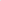 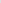 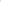 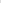 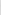 3.17. В случае возврата заявления о восстановлении спортивного разряда заявитель в течение 20 рабочих дней со дня получения заявления о восстановлении спортивного разряда, устраняет несоответствия и повторно направляет его для рассмотрения в МБОУ ДО «СШ ЦР».3.18. Решение об отказе в восстановлении спортивного разряда принимается МБОУ ДО «СШ ЦР» в течение 2 месяцев со дня поступления заявления о восстановлении спортивного разряда.В случае принятия решения об отказе в восстановлении спортивного разряда МБОУ ДО «СШ ЦР» в течение 5 рабочих дней со дня принятия такого решения направляет заявителю обоснованный письменный отказ.3.19. Основаниями для отказа в восстановлении спортивного разряда являются:а) несоответствие представленных сведений основаниям для восстановлении спортивного разряда, предусмотренным пунктом 3.10 положения;б) наличие решения учреждения по заявлению о восстановлении спортивного разряда, поданному ранее по тем же основаниям заявителем.Приложение № 1к положению МБОУ ДО «СШ ЦР»от «2023 №ПРЕДСТАВЛЕНИЕ на присвоение юношеских разрядовТренер-преподаватель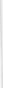 ПРИНЯТО:на заседании педагогического совета МБОУ ДО «СШ ЦР» Протокол № 3 от 22.03.2023 г. УТВЕРЖДАЮ:Директор МБОУ ДО «СШ ЦР» _______________ Е. А. Бородин Приказ № ___ от 22.03.2023 г.  Вид спортаФамилия, имя, отчествоЧисло, месяц, год рожденияРайон, город за который выступает обучающийсяВедомствоСпортивная школаМесто учебы, работыПредыдущий разряд (дата и номер приказа)Стаж занятий спортом10.Ф.И.О. тренера-преподавателя, подготовившего спортсмена